The Commonwealth of MassachusettsExecutive Office of Health and Human ServicesDepartment of Public HealthBureau of Environmental HealthCommunity Sanitation Program67 Forest Street, Suite # 100Marlborough, MA 01752Phone: 617-753-8000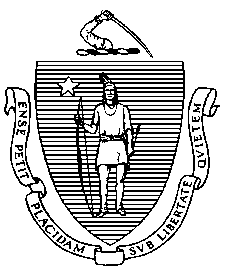 May 19, 2022Patrick McDermott, SheriffNorfolk County Correctional Center200 West StreetP.O. Box 149Dedham, MA 02027	(electronic copy)Re: Facility Inspection - Norfolk County House of Correction and Alternative Center, DedhamDear Sheriff McDermott:In accordance with M.G.L. c. 111, §§ 5, 20, and 21, as well as Massachusetts Department of Public Health (Department) Regulations 105 CMR 451.000: Minimum Health and Sanitation Standards and Inspection Procedures for Correctional Facilities; 105 CMR 480.000: Storage and Disposal of Infectious or Physically Dangerous Medical or Biological Waste (State Sanitary Code, Chapter VIII); 105 CMR 590.000: Minimum Sanitation Standards for Food Establishments (State Sanitary Code Chapter X); the 2013 Food Code; 105 CMR 500.000 Good Manufacturing Practices for Food; and 105 CMR 205.000 Minimum Standards Governing Medical Records and the Conduct of Physical Examinations in Correctional Facilities; the Department’s Community Sanitation Program (CSP) conducted an inspection of the Norfolk County House of Correction and Alternative Center on May 13, 2022, accompanied by Sergeant David Munchbach, EHSO and Correctional Officer Joseph Lawson. Violations noted during the inspection are listed below including 56 repeat violations.Should you have any questions, please don’t hesitate to contact me.									Sincerely,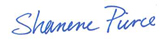 									Shanene Pierce									Environmental Health Inspector, CSP, BEHcc:	Margret R. Cooke, Commissioner, DPHNalina Narain, Director, BEH	Steven Hughes, Director, CSP, BEHMarylou Sudders, Secretary, Executive Office of Health and Human Services	(electronic copy)	Carol A. Mici, Commissioner, DOC						(electronic copy)Terrence Reidy, Secretary, EOPSS						(electronic copy)Timothy Gotovich, Director, Policy Development and Compliance Unit		(electronic copy)	Michael Harris, Superintendent							(electronic copy)Sergeant Dave Munchbach, EHSO						(electronic copy)Kylee Sullivan, Health Director, Dedham Health Department			(electronic copy)	Clerk, Massachusetts House of Representatives					(electronic copy)	Clerk, Massachusetts Senate							(electronic copy)HEALTH AND SAFETY VIOLATIONS(* indicates conditions documented on previous inspection reports)NORFOLK COUNTY HOUSE OF CORRECTIONVisitor Waiting AreaVisitor Lobby	No Violations NotedMale Bathroom	No Violations NotedFemale Bathroom				No Violations NotedJanitor’s Closet				No Violations NotedAdministration OfficesMale Staff Bathroom	No Violations NotedFemale Staff Bathroom	No Violations NotedConference Room	No Violations NotedMale Locker Room	No Violations NotedFemale Locker Room	No Violations NotedExercise Room	No Violations NotedKitchenette105 CMR 451.200	Food Storage, Preparation and Service: Food storage not in compliance with 	105 CMR 590.000, no functioning thermometer in refrigeratorArsenal	No Violations NotedIT Office	No Violations NotedMail Room	No Violations NotedCentral Control	No Violations NotedBathroom	No Violations NotedFood ServiceThe following Food Code violations listed in BOLD were observed to be corrected on-site.Staff DiningMain Area	No Violations NotedServing Line	No Violations NotedMale Bathroom	No Violations NotedFemale Bathroom	No Violations NotedJanitor’s Closet	No Violations NotedKitchenFC 6-501.111*	Maintenance and Operation; Premises, Structure, Attachments, and Fixtures - Methods: Premises not maintained free of insects, drain flies observed on ceilings, walls, and floors throughout the kitchenHandwash Sink	No Violations NotedWarewash Machine RoomFC 4-302.13(B)	Numbers and Capacities, Utensils, Temperature Measuring Devices, and Testing Devices: No irreversible registering temperature measuring device readily accessible to measure the surface temperature of the utensilPfFC 4-903.11(B)(1)	Protection of Clean Items, Storing: Lids to serving trays not stored in a self-draining position FC 6-501.12(A)	Maintenance and Operation; Premises, Structure, Attachments, and Fixtures - Methods: Facility not cleaned as often as necessary, food debris observed on walls and floorsSlop and Spray Area	No Violations NotedJanitor’s ClosetFC 6-501.11*	Maintenance and Operation; Premises, Structure, Attachments, and Fixtures - Methods: Facility not in good repair, sink basin damaged on slop sinkFC 7-102.11	Labeling and Identification, Working Containers: Working container of poisonous/toxic materials missing common name of materialPfInmate Bathroom	No Violations NotedWalk-In Refrigerator # 1	No Violations NotedIce MachineFC 4-602.11(E)(4)(b)	Cleaning of Equipment and Utensils, Frequency: Accumulation of soil/mold observed on interior surfaces of ice machineWalk-In Refrigerator # 2	No Violations NotedWalk-In Refrigerator # 3	No Violations NotedCan Opener Table	No Violations NotedHandwash SinkFC 5-205.15(B)	Plumbing System; Operation and Maintenance: Plumbing system not maintained in good repair, faucet leaking2-Compartment SinkFC 5-205.15(B)*	Plumbing System; Operation and Maintenance: Plumbing system not maintained in good repair, faucet leaking4-Compartment Sink	No Violations NotedPrep Area	No Violations NotedWalk-In Freezer	No Violations NotedLarge Storage	No Violations NotedSmall Storage	No Violations NotedFeeding Prep Area	No Violations NotedOffice105 CMR 590.011(C)(3)	Additional Requirements: Food Allergy Awareness Training, food protection manager not certified in allergen awareness trainingTool Closet	No Violations NotedReceiving Dock	No Violations NotedCan Room	No Violations NotedDumpster Area	No Violations NotedCentral Storage Area	No Violations Noted Laundry	No Violations NotedInmate Bathroom	No Violations NotedStorage Room	No Violations NotedChemical Laundry StorageChemical Room	No Violations NotedBathroom	No Violations NotedHouse 1AControl	No Violations NotedCase Worker’s OfficeUnable to Inspect – In UseControl BathroomUnable to Inspect – In UseKitchenette Area	No Violations NotedShowers105 CMR 451.123*	Maintenance: Drain cover rusted in shower # 6 and 8105 CMR 451.123	Maintenance: Drain cover rusted in shower # 1105 CMR 451.123	Maintenance: Ceiling vent dusty in shower # 3, 4, 5, and 7105 CMR 451.130	Plumbing: Plumbing not maintained in good repair, shower # 1 out-of-orderJanitor’s Closet105 CMR 451.353*	Interior Maintenance: Floor paint damaged105 CMR 451.353*	Interior Maintenance: Wet mop stored in bucketCells105 CMR 451.321*	Cell Size: Inadequate floor space in all cells105 CMR 451.353	Interior Maintenance: Wall paint damaged in cell # 5, 7, 8, 10, 12, 13, 15, 18, 19, 23, 41, and 47Recreational Area	No Violations NotedHouse 1BControl	No Violations NotedCase Worker’s Office	No Violations NotedControl Bathroom	No Violations NotedKitchenette Area105 CMR 451.200	Food Storage, Preparation and Service: Food storage not in compliance with 	105 CMR 590.000, refrigerator gaskets damagedShowers 105 CMR 451.123*	Maintenance: Water pooling on floor outside showers 105 CMR 451.123*	Maintenance: Light fixture rusted in shower # 3105 CMR 451.123*	Maintenance: Ceiling dirty, possible mold/mildew observed in shower # 8105 CMR 451.123	Maintenance: Ceiling dirty, possible mold/mildew observed in shower # 3105 CMR 451.123*	Maintenance: Threshold damaged in shower # 4105 CMR 451.123	Maintenance: Ceiling vent dusty in shower # 5 and 6Janitor’s Closet105 CMR 451.353*	Interior Maintenance: Wet mop stored in bucketCells105 CMR 451.321*	Cell Size: Inadequate floor space in all cells105 CMR 451.353	Interior Maintenance: Wall paint damaged in cell # 7 and 11Recreational Area	No Violations NotedHouse 2AControl	No Violations NotedCase Worker’s Office	No Violations NotedControl Bathroom	No Violations NotedKitchenette Area	No Violations NotedShowers	 105 CMR 451.123	Maintenance: Light fixture missing screws in shower # 8Janitor’s Closet105 CMR 451.353*	Interior Maintenance: Wet mop stored in bucketCells105 CMR 451.321*	Cell Size: Inadequate floor space in all cellsLaundry Storage105 CMR 451.353*	Interior Maintenance: Wall vent dustyRecreational Area	No Violations NotedHouse 2B105 CMR 451.353*	Interior Maintenance: Floor tiles damaged in common hallwayControl	No Violations NotedCase Worker’s Office	No Violations NotedControl Bathroom	No Violations NotedKitchenette Area105 CMR 451.200*	Food Storage, Preparation and Service: Food preparation not in compliance with          105 CMR 590.000, interior of microwave oven dirty Showers105 CMR 451.123	Maintenance: Floor dirty in shower # 1105 CMR 451.123	Maintenance: Rust stains on threshold in shower # 1 and 2105 CMR 451.123	Maintenance: Light fixture missing screws in shower # 8Janitor’s Closet105 CMR 451.353	Interior Maintenance: Wet mop stored in bucketCells105 CMR 451.321*	Cell Size: Inadequate floor space in all cells105 CMR 451.353	Interior Maintenance: Desk surface damaged in cell # 23105 CMR 451.353	Interior Maintenance: Wall paint damaged in cell # 5 and 17105 CMR 451.353	Interior Maintenance: Bed frame paint damaged in cell # 15Recreational Area	No Violations Noted MAT Program (Formerly House 3)Common Area	No Violations NotedOffices	No Violations NotedJanitor’s Closet	No Violations NotedSlop Sink Closet105 CMR 451.353	Interior Maintenance: Wet mop stored in bucketBathroom/Showers105 CMR 451.130	Plumbing: Plumbing not maintained in good repair, faucet leaking at handwash sink # 1RStaff Bathroom	No Violations NotedClassrooms	No Violations NotedProgram AreaWest Wing Kitchen Area105 CMR 451.353	Interior Maintenance: Wall behind kitchen sink water damagedStaff Bathroom	No Violations NotedOffices	No Violations NotedProgram Administrative Area	No Violations NotedStaff Bathroom at Entrance	No Violations Noted Male Staff Bathroom	No Violations NotedFemale Staff Bathroom	No Violations NotedInmate Bathroom	No Violations NotedClassrooms	No Violations NotedLibrary	No Violations NotedReligious Services	No Violations NotedChapel	No Violations NotedCanteen	No Violations NotedVideo Conference Room	No Violations NotedAssistant Superintendent’s Office	No Violations NotedShift Commander’s Office	No Violations NotedTime and Attendance Office 	No Violations NotedInvestigations Office	No Violations NotedOperations Office	No Violations NotedVisitingBarber Shop	No Violations NotedContact Visit				No Violations NotedBathroom				No Violations NotedNon-Contact Visit	No Violations NotedAttorney’s Room	No Violations NotedSpecial Management HousingControl				No Violations NotedControl Bathroom				No Violations NotedSpecial Management Unit (SMU)Kitchenette Area105 CMR 451.130*	Plumbing: Plumbing not maintained in good repair, faucet leaking at handwash sink105 CMR 451.130*	Plumbing: Plumbing not maintained in good repair, basin of handwash sink rustedShowers	No Violations NotedSupply Closet	No Violations NotedCells	No Violations NotedRecreational Area	No Violations NotedSpecial Housing Unit (SHU)105 CMR 451.353	Interior Maintenance: Floor tiles damaged at entranceKitchenette Area105 CMR 451.200	Food Storage, Preparation and Service: Food preparation area not in compliance with 	105 CMR 590.000, dirty cloth rag stored on counter underneath hot water dispenser105 CMR 451.353*	Interior Maintenance: Soap dispenser looseShowers	No Violations NotedLaundry Room105 CMR 451.353*	Interior Maintenance: Floor paint damagedSlop Sink Closet105 CMR 451.353	Interior Maintenance: Wet mop stored upside down105 CMR 451.130	Plumbing: Plumbing not maintained in good repair, drain cover missingCase Worker’s Office				No Violations NotedCells105 CMR 451.321*	Cell Size: Inadequate floor space in all cellsRecreational Area				No Violations Noted4 UnitsControl	No Violations NotedControl Bathroom	No Violations NotedUnit 4BKitchenette Area105 CMR 451.200*	Food Storage, Preparation and Service: Food preparation not in compliance with          105 CMR 590.000, interior of microwave oven dirty 105 CMR 451.130*	Plumbing: No backflow preventer on slop sinkJanitor’s Closet	No Violations NotedShowers	105 CMR 451.130*	Plumbing: Plumbing not maintained in good repair, handicapped shower head missing  105 CMR 451.123	Maintenance: Water control shroud loose in shower # 1105 CMR 451.123*	Maintenance: Ceiling vent painted over in shower # 1, 2, 3, and 4105 CMR 451.123*	Maintenance: Soap scum on walls in shower # 2, 3, 4, and 5105 CMR 451.123*	Maintenance: Ceiling vent dusty in shower # 3, 4, and 5Cells105 CMR 451.321*	Cell Size: Inadequate floor space in all cells105 CMR 451.353	Interior Maintenance: Bedframe paint damaged in cell # 5 and 7105 CMR 451.353                      Interior Maintenance: Wall vent blocked in cell # 13, 23, and 30Case Worker Office	No Violations NotedRecreational Area	No Violations NotedUnit 4AKitchenette Area105 CMR 451.200*	Food Storage, Preparation and Service: Food preparation not in compliance with          105 CMR 590.000, interior of microwave oven dirty 105 CMR 451.200*	Food Storage, Preparation and Service: Food storage not in compliance with 	105 CMR 590.000, no functioning thermometer in refrigeratorShowers 105 CMR 451.123*	Maintenance: Ceiling vent painted over in shower # 2Cells	No Violations NotedCase Worker’s Office				No Violations NotedSupply Closet105 CMR 451.353	Interior Maintenance: Wall dirty, possible mold/mildew above sink105 CMR 451.353	Interior Maintenance: Wet mop stored in bucket105 CMR 451.353	Interior Maintenance: Door frame rustedRecreational Area	No Violations NotedMedicalWaiting Area	No Violations NotedMedical Waste Storage  	No Violations NotedFemale Staff Bathroom	No Violations NotedInmate Bathroom # 1	No Violations NotedMale Staff Bathroom105 CMR 451.130*	Plumbing: Plumbing not maintained in good repair, faucet leaking at handwash sink105 CMR 451.110(A)	Hygiene Supplies at Toilet and Handwash Sink: No soap at handwash sinkCleaning Supply Closet105 CMR 451.130	Plumbing: Plumbing not maintained in good repair, faucet leaking at sink105 CMR 451.353	Interior Maintenance: Floor paint damagedRoom # 9	No Violations NotedEyeball Room # 8	No Violations NotedMedication Room	No Violations NotedNursing Office/Exam RoomUnable to Inspect – In UseRoom # 7	No Violations NotedRoom # 6	No Violations NotedRoom # 5	No Violations NotedRoom # 4	No Violations NotedRoom # 3	No Violations NotedRoom # 2	No Violations NotedRoom # 1	No Violations NotedLinen Closet	No Violations NotedHandicapped Shower105 CMR 451.123	Maintenance: Floor dirty105 CMR 451.117	Toilet Fixtures: Toilet fixture dirtyOffices	No Violations NotedDental 	No Violations NotedMedical Trailer105 CMR 451.350	Structural Maintenance: Large gap between trailer and hallway, not rodent and weathertight105 CMR 480.500(A)(5)      	Procedures; Records; Record-Keeping Log: Generator had no written documentation for all on-site waste storage areas including the capacity and duration of waste storage, missing site-specific storage informationIntakeProperty Room	No Violations NotedJanitor’s Closet	No Violations NotedSmall Property Room	No Violations NotedInmate Records	No Violations NotedChanging Room105 CMR 451.353	Interior Maintenance: Ceiling vent dustyShower	No Violations NotedLarge Holding Cell	No Violations NotedBooking Area				No Violations NotedStaff Bathroom	No Violations Noted Holding Cells		No Violations NotedOffices	No Violations NotedMaintenance DepartmentBathroom	No Violations NotedBreak Room	No Violations NotedCarpenter’s Shop105 CMR 451.353	Interior Maintenance: Bottom of egress door rustedBoiler Room	No Violations NotedDEDHAM ALTERNATIVE CENTERSecond FloorSouth WingMain Area105 CMR 451.128	Ice: Unsanitary ice storage conditions, accumulation of soil/mold observed on interior surfaces of ice machineCells105 CMR 451.321*	Cell Size: Inadequate floor space in all cellsBathroom105 CMR 451.123	Maintenance: Soap scum on walls in shower # 1 and 2105 CMR 451.123	Maintenance: Wall grout damaged in shower # 3105 CMR 451.123*	Maintenance: Soap scum on walls in shower # 3105 CMR 451.123*	Maintenance: Soap scum on floor in shower # 1-3North WingMain Area	No Violations NotedOffices	No Violations NotedBathroom105 CMR 451.123	Maintenance: Ceiling access panel rustedBreak Room105 CMR 451.200*		Food Storage, Preparation and Service: Food storage not in compliance with 105 CMR 590.000, no functioning thermometer in refrigeratorFirst FloorSouth WingMain Area	No Violations NotedCells105 CMR 451.321*	Cell Size: Inadequate floor space in all cellsBathroom105 CMR 451.130	Plumbing: Plumbing not maintained in good repair, shower head missing in shower # 1105 CMR 451.130	Plumbing: Plumbing not maintained in good repair, drain cover rusted in shower # 2105 CMR 451.123	Maintenance: Soap scum on walls in shower # 1, 2, and 3105 CMR 451.353	Interior Maintenance: Ceiling dirty, possible mold/mildew in shower # 1105 CMR 451.123*	Maintenance: Handicapped shower bench damaged105 CMR 451.123*	Maintenance: Mold observed on wall tile grout in shower # 1-3105 CMR 451.123*	Maintenance: Shower head shroud loose in shower # 3North WingMain Area	No Violations NotedOffices	No Violations NotedBathroom/Showers105 CMR 451.123	Maintenance: Rust stains on wall tiles in shower # 2MAIN AREA105 CMR 451.128	Ice: Unsanitary ice storage conditions, accumulation of soil/mold observed on interior surfaces of ice machineOffices	No Violations NotedBathroom	No Violations NotedLaundry Room 	No Violations NotedLaundry Janitor’s Closet	No Violations NotedGym Area	No Violations NotedClassroom/Library	No Violations NotedGARAGE	No Violations NotedGarage Area Bathroom	No Violations NotedOffice BathroomUnable to Inspect – LockedObservations and Recommendations The inmate population was 308 at the time of inspection.The CSP recommends keeping a copy of the list of individuals with blood borne pathogen training in the medical waste binder for increase ease of access.During the inspection of the kitchen, the CSP observed drain flies throughout the facility with a concentration of insects in the warewashing areas. The CSP recommends increasing the frequency of cleaning in these areas, including the non-food contact surfaces, to diminish the conditions that are attracting and/or harboring insects.This facility does not comply with the Department’s Regulations cited above. In accordance with 105 CMR 451.404, please submit a plan of correction within 10 working days of receipt of this notice, indicating the specific corrective steps to be taken, a timetable for such steps, and the date by which correction will be achieved. The plan should be signed by the Superintendent or Administrator and submitted to my attention, at the address listed above.To review the specific regulatory requirements please visit our website at www.mass.gov/dph/dcs and click on "Correctional Facilities" (available in both PDF and RTF formats).To review the Food Establishment Regulations or download a copy, please visit the Food Protection website at www.mass.gov/dph/fpp and click on "Retail food". Then under DPH Regulations and FDA Code click "Merged Food Code" or "105 CMR 590.000 - State Sanitary Code Chapter X - Minimum Sanitation Standards for Food Establishments".To review the Labeling regulations please visit the Food Protection website at www.mass.gov/dph/fpp and click on “Food Protection Program regulations”. Then under Food Processing click “105 CMR 500.000: Good Manufacturing Practices for Food”.This inspection report is signed and certified under the pains and penalties of perjury.									Sincerely,									Shanene Pierce 									Environmental Health Inspector, CSP, BEHCHARLES D. BAKERGovernorKARYN E. POLITOLieutenant Governor 